ESTADO DO RIO GRANDE DO NORTECÂMARA MUNICIPAL DE SÃO JOÃO DO SABUGIREQUERIMENTO Nº. 073/2021Requeiro a V. Ex.ª, com base no artigo 154 do Regimento Interno e ouvido o plenário desta casa, requer que seja enviado ofício ao Poder Executivo Municipal, solicitando que seja adquirido o curso de leitura de interpretação de projetos na construção civil. JUSTIFICATIVA EM PLENÁRIO		        Sala das Sessões, em 09 de julho de 2021.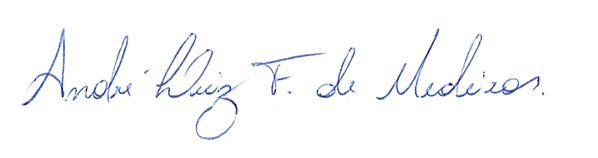 ________________________________________________________                   ISAÍAS JOSÉ DO PATROCÍNIO FERNANDES DE MORAISVEREADOR - AUTOR